CỘNG HÒA XÃ HỘI CHỦ NGHĨA VIỆT NAMĐộc lập – Tự do – Hạnh phúcĐỀ CƯƠNG ÔN TẬP TỐT NGHIỆP LỊCH SỬ NĂM HỌC 2021-2022Bài 1: SỰ HÌNH THÀNH TRẬT TỰ MỚI SAU CHIẾN TRANH TG II (1945-1949)Bài 2: LIÊN XÔ VÀ CÁC NƯỚC ĐÔNG ÂU (1945-1991)Bài 3: NƯỚC MĨBài 4: PHONG TRÀO DÂN TỘC DÂN CHỦ Ở VIỆT NAM TỪ NĂM 1919 ĐẾN NĂM 1930Bài 5: PHONG TRÀO CÁCH MẠNG 1930 – 1935Bài 6: PHONG TRÀO DÂN CHỦ 1936 – 1939Bài 7: PHONG TRÀO GIẢI PHÓNG DÂN TỘC VÀ TỔNG KHỞI NGHĨA THÁNG TÁM (1939 - 1945). NƯỚC VIỆT NAM DÂN CHỦ CỘNG HOÀ RA ĐỜIBài 8: NƯỚC VIỆT NAM DÂN CHỦ CỘNG HÒA TỪ NGÀY 2/9/1945 ĐẾN TRƯỚC NGÀY 19/12/1946Bài 9: NHỮNG NĂM ĐẦU CỦA CUỘC KHÁNG CHIẾN TOÀN QUỐC CHỐNG THỰC DÂN PHÁP (1946-1950)Bài 10: BƯỚC PHÁT TRIỂN CỦA CUỘC KHÁNG CHIẾN TOÀN QUỐC CHỐNG THỰC DÂN PHÁP (1951 – 1953)Bài 11: XÂY DỰNG CHỦ NGHĨA XÃ HỘI Ở MIỀN BẮC, ĐẤU TRANH CHỐNG ĐẾ QUỐC MĨ VÀ CHÍNH QUYỀN SÀI GÒN Ở MIỀN NAM (1954 – 1965)Bài 12: NHÂN DÂN HAI MIỀN TRỰC TIẾP CHIẾN ĐẤU CHỐNG ĐẾ QUỐC MĨ XÂM LƯỢC. NHÂN DÂN MIỀN BẮC VỪA CHIẾN ĐẤU VỪA SẢN XUẤT (1965 – 1973)Thành phố Hồ Chí Minh, Ngày 18 tháng 2 năm 2022                 				Giảng viên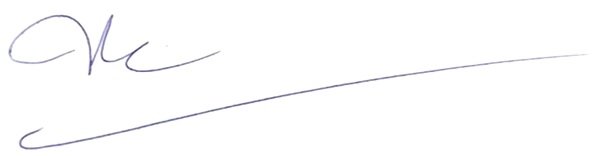 	                                                                                      Lê Văn Trọng